ICC WebsiteYou have been asked to design the InterClub Council’s new website to highlight a series of cultural events that focus on different cultures around the world.  Your home page should mention that the events are free to the public, a presentation is made by a speaker and then discussion follows. The council would like you to design a flash movie that will used with the website. The movie starts by providing information about the series and then provides a link to the upcoming event. Open a new flash actionScript 2.0 document and save it as ICCCreate an initial information screen with general information about the council’s series.Assign an action to frame 1 that stops the movieCreate two more screens; a next event screen that presents information about the next event and a series screen that lists the series, all 9 events, one each month, September through MayAdd a button on the general information screen that jumps the movie to the next event screen and add a second button on the information screen that jumps the movie to the series screen.On the next event and series screens, add a Return button that jumps the movie back to the general information screen.On the next event screen, create a second button that jumps the movie to the series screen.On the series screen, create a second button that jumps the movie to the event screenFor each button you create, specify different colors for each state of the each buttonAdd an action that stops the movie on the next event screen and another action that stops the movie on the series screen.  (Hint: place the stop action on the same layers as the stop action created in step 3)Test the movie. Save your work and submit to AssignmentsExample of ICC wireframe below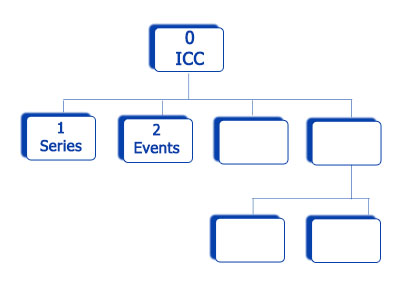 